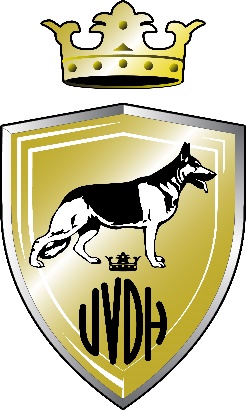    Vlaamse vereniging voor Duitse herdershonden vzw.					Aangesloten bij de K.K.U.S.H. – F.C.I. – W.U.S.V.Verklaring DierenartsHierbij verklaar ik, dierenarts						dat de teef___________________________________________________ met chipnummer____________________________________________niet-drachtig  is op datum van_________________________Dekdatum is________________________________________________Het onderzoek werd uitgevoerd minstens 28 dagen na dekking aan de hand van echografie. Handtekening			Stempel + ordenummer                                 Versie 18/06/2022, vervangt alle voorgaande